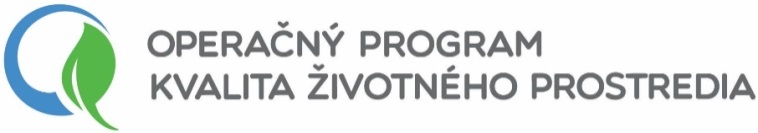 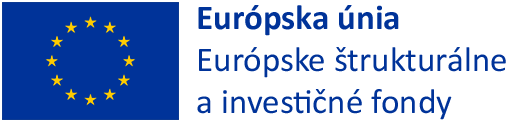 Názov projektu: Zberný dvor v obci Svätý KrížCieľ projektu: Zvýšenie miery zhodnocovania odpadov so zameraním na ich prípravu na opätovné použitie a recykláciu a podpora predchádzania vzniku odpadovKód projektu: 310011B448Zmluvná výška NFP: 346 702,66 EURZačiatok realizácie hlavných aktivít projektu:  3/2017Ukončenie realizácie hlavných aktivít projektu:  2/2018Druh projektu:  dopytovo orientovaný projektProjekt je spolufinancovaný Európskou úniou www.op-kzp.sk